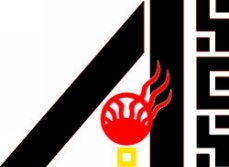 AISES’ goal is to assist professional chapters in building and strengthening chapters to meet the AISES Mission and to encourage chapters to increase membership, build on current strengths and develop leadership among chapter members.  The Professional Chapter Awards Program allows chapters to identify their strengths and recognize the accomplishments of their fellow chapters.    Application Process: All application packets must adhere to the application guidelines:AISES Professional Chapter Awards Application;Cover letter summarizing qualifications of award written by Chapter President (1 page max);Multi-media presentation. All information submitted in the application should be based on previous year’s activities.  No supplemental material will be accepted (i.e., newsletters, brochures, etc.).Submit completed application(s) to Lisa Paz, Director of Membership, at Lpaz@aises.org by September 8, 2017.Evaluation of Applications:Criteria to keep in mind when completing the application process and compiling your summary of activities/events are:How effective is your chapter’s program in which you are applying for recognition?Who does it impact?How unique are the strategies/plans your chapter has designed and implemented? What is the percentage of improvement from previous years?How can other chapters benefit from these strategies and ideas?The award will be announced at the Professional Chapter Council Meeting at the AISES 2017 National Conference in Denver, CO on Thursday, September 21st. There will also be an opportunity for a member of the winning chapter to address the attendees of the Professional Members Dinner on Friday, September 22nd.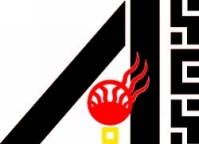 Application Deadline:  September 8, 2017Chapter Information:
Name of Chapter											
Address:												Chapter President:									Email address:						Telephone #:				Chapter Vice President:								Email address:						Telephone #:				Mailing address:											Number of Chapter Members:					The application package(s) must consist of:All applications packets must adhere to the application guidelines:AISES Professional Chapter Awards Application;Cover letter summarizing qualifications of award by Chapter President (1 page max);Multi-media presentation, no more than 1 minute durationAll information submitted in the application should be based on previous year’s activities.  No supplemental material will be accepted (i.e., newsletters, brochures, etc.).Submit completed application(s) to Lisa Paz, Director of Membership, at Lpaz@aises.org by September 8, 2017.